Кроссворд 1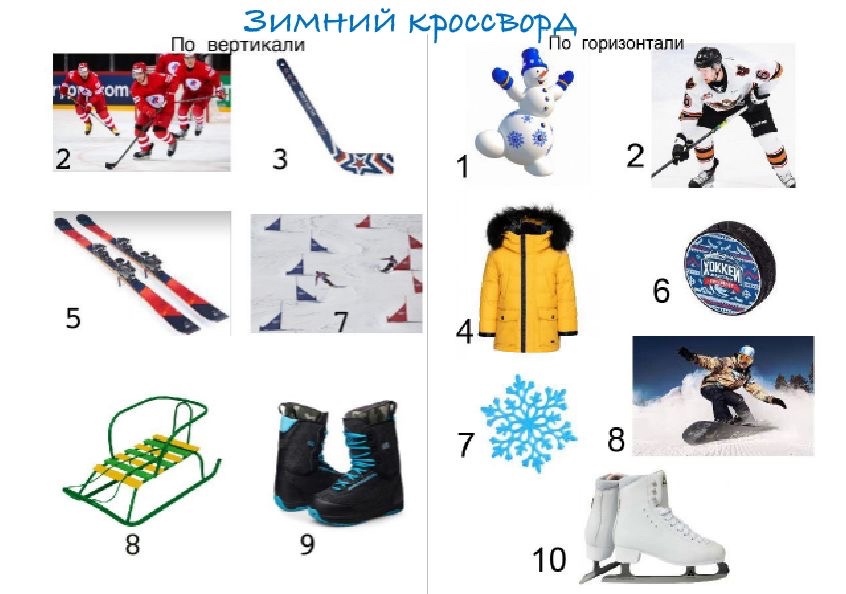 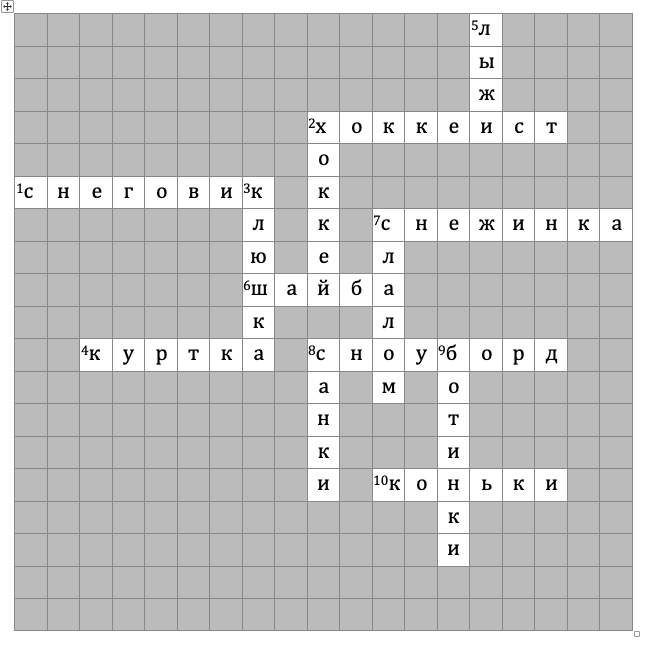 Кроссворд 2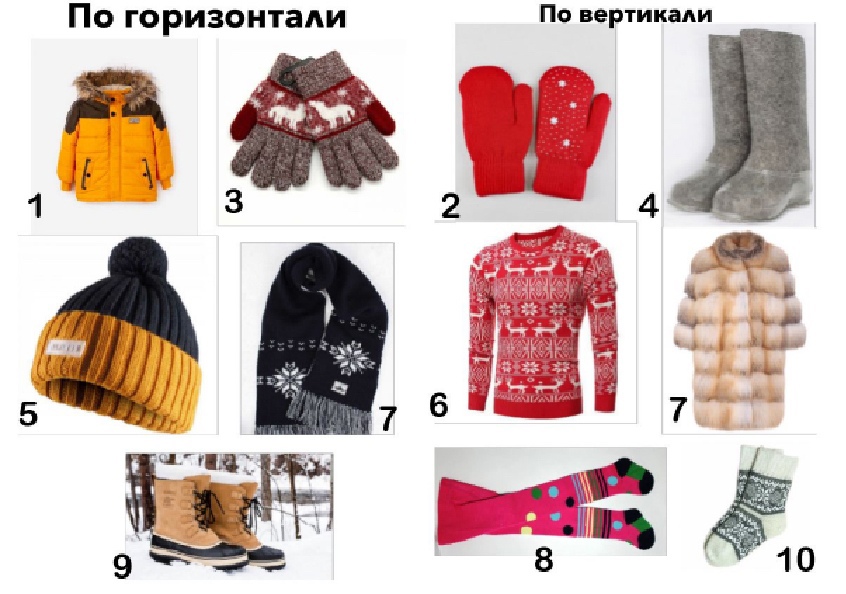 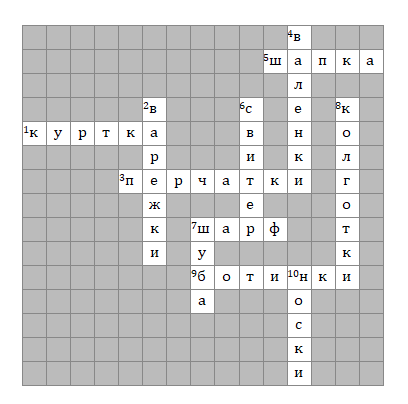 Кроссворд 3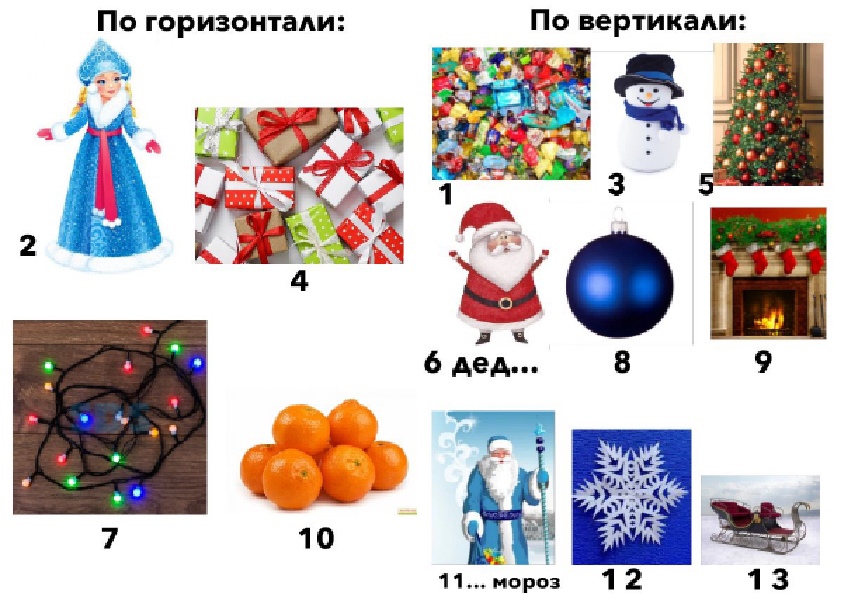 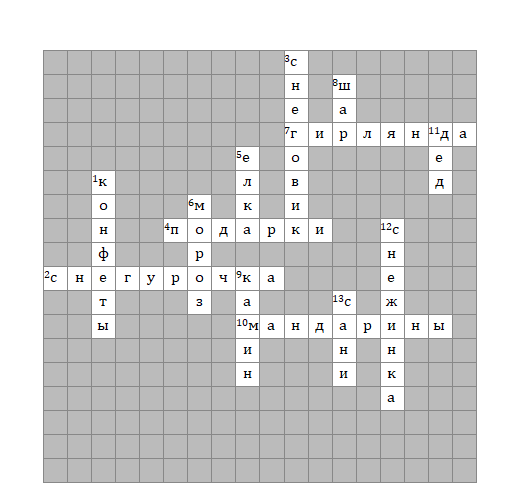 52137648910По горизонтали:По вертикали:1. снеговик2. хоккеист4. куртка6. шайба7. снежинка8. сноуборд10. коньки2. хоккей3. клюшка5. лыжи7. слалом8. санки9. ботинки45268137910По горизонтали:По вертикали:1. куртка3. перчатки5. шапка7. шарф9. ботинки2. варежки4. валенки6. свитер7. шуба8. колготки10. носки38711516412291310По горизонтали:По вертикали:2. снегурочка4. подарки7. гирлянда10. мандарины1. конфеты3. снеговик5. елка6. мороз8. шар9. камин11. дед12. снежинка13. сани